Vårdgaranti inom primärvård Förstärkt vårdgaranti inom primärvårdVårdgarantin gäller för de patienter som inte kan omhändertas genom rådgivning om egenvård vid den första kontakten. Har patienten ettnytt hälsoproblem oväntad eller kraftig försämring av ett tidigare känt medicinskt problem utebliven behandlingseffektska patienten erbjudas medicinsk bedömning inom tre dagar av legitimerad personal (inklusive kurator) som har mest kompetens att möta patientens behov.Medicinsk bedömning kan utöver traditionellt besök också utföras som en distanskontakt via telefon*, video, eller chatt*. Dessa besök ska innehållsmässigt motsvara ett traditionellt mottagningsbesök. Vårdkontakten ska registreras som ett besök, patientavgift ska tas ut och vårdkontakten ska dokumenteras i journalen med diagnos- och åtgärdskod.	*identitet måste kunna säkerställas Obligatoriskt krav i Region Halland gällande diagnos- och åtgärdskodning (KVÅ-kod) är att samtlig legitimerad personal inkl. kuratorer ska diagnoskoda alla ny- och återbesök enligt ICD 10 SE. Åtgärdskodning (KVÅ) är till för verksamhetsuppföljning. Ansvar för omfattning av   åtgärdskodning (KVÅ) åligger verksamhetsledning/verksamhetschef att besluta om.Som stöd till diagnos- och åtgärdskodning finns lathundar framtagna för respektive yrkeskategori. Lathundar finns på vårdgivarwebben länk: https://vardgivare.regionhalland.se/behandlingsstod/diagnos-och-atgardskodning-primarvard/Registrering av Nybesök- Orsak väntanREGISTERINGAR I VAS BOKNING VID ”DROP IN MOTTAGNING”Vid registrering av ett obokat nybesök (ett tidigare inte känt hälsoproblem) på ”Drop in mottagningen” ska man i rutan för nybesök ange JA.
Görs ett återbesök på ”Drop in” mottagningen” ska man i rutan för nybesök låta NEJ stå kvar.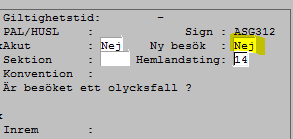 BOKNING I BOKNINGSUNDERLAGFöljande koder ska registreras i Orsak väntan fältet: V,K,&P.Följande koder ska INTE registreras i Orsak väntan fälten: M, EH, HV, & OR.V= VårdgarantiK= Kontrollbesök/Återbesök (används inte vid nybesök: ja).P= Patientvald väntetid (patient som tackat nej till erbjuden tid (faktisk tid) inom 3 dagar och får en tid bortom 3 dagars gräns).Nybesök: Ja     Orsak väntan: V  	Vårdgaranti - tid inom 3 dagarNybesök: Ja     Orsak väntan: P 	Patientvald väntetid > 3 dagarNybesök: Nej    Orsak väntan: K	Kontroll/Återbesök	AKUT betyder att patientens tillstånd kräver omedelbart omhändertagande!Orsak till vårdkontakt NybesökJa/NejOrsak väntanOmfattas av den förstärkta vårdgarantinKommentarerPatienten remitteras eller söker själv för ett nytt medicinskt problem/nytt hälsoproblem för patienten JAVJAOväntad/kraftig försämring/förändring av ett tidigare känt medicinskt problem (till exempel patient med kronisk sjukdom).JAVJABokas som nybesök trots återbesök då besöket ingår i vårdgarantinPatient ”som inte blev bra” efter nyligen genomförd behandling på vårdcentralen (utebliven behandlingseffekt) och därför vill komma på ett nytt besök. JAVJABokas som nybesök trots återbesök då besöket ingår i vårdgarantinPatient som tidigare ”färdigbehandlats” på den egna kliniken, remitteras eller söker själv för komplikation eller utebliven behandlingseffekt. Patienten har inget pågående hälsoärende. JAVJARemiss från specialiserad vård för nyupptäckt medicinskt problem som inte har handlagts av eller behandlats av den specialiserade vården.JAVJARemiss från specialiserad vård för fortsatt kontroll/uppföljning efter genomförd behandling.NEJKNEJPatienter som remitteras internt på VC.NEJKNEJVaccinationer och hälsointyg (t.ex. körkortsintyg, intyg till försäkringsbolag och liknande, influensa vaccination, reseprofylax)NEJKNEJPatienten erbjuds medicinsk bedömning 3 inom kalenderdagar, men ber uttryckligen att få komma senareJAPNEJNär ska patienten registreras med Patientvald väntetid Nybesök JA/NEJOrsak väntanOmfattas av den förstärkta vårdgarantinKommentarPatienten erbjuds medicinsk bedömning 3 inom kalenderdagar, men ber uttryckligen att få komma senare. JaPJADetta gäller även när patienten vill träffa en annan legitimerad personal än den som vårdenheten erbjuder. Enheten kan inte erbjuda medicinsk bedömning inom tre dagar, men frågar patienten om medicinsk bedömning över tidsgränsen passar. Patienten accepterar den längre väntetiden. JAVJAOm enheten inte kan erbjuda tid inom tre dagar, kan PvV aldrig registrerasPatienten har bokat tid via webbtidbok längre fram än tre dagar. JAVJAWebbtidbokenerbjuder tid inomtre dagar sompatienten kan välja. Patienten väljerdock en tid somligger utanförtidsgränsen.Patienten har bokat tid via webbtidbok inom tre dagar. JAVJAWebbtidboken erbjuder tider inom tre dagar som patienten kan välja och patienten väljer en tid inom tre dagar.  Enheten kan inte erbjuda medicinsk bedömning inom tre dagar, men frågar patienten om medicinsk bedömning över tidsgränsen passar. Patienten accepterar den längre väntetiden. JAVJAOm enheten inte kan erbjuda tid inom tre dagar, kan PvV aldrig registrerasOmbokningar/avbokningar	NybesökJA/NEJOrsak väntanOmfattas av den förstärkta vårdgarantinKommentarPatienten har en bokad tid inom tre dagar men ringer någon/några dagar före och meddelar förhinder. Enheten kan inte erbjuda ny tid inom tidsgränsen tre dagar. JAPJAPatienten har en bokad tid. Vårdcentralen avbokar tiden på grund av sjukdom hos t.ex. läkare eller av annat skäl. JAVJAUteblivande NybesökJA/NEJOrsak väntanOmfattas av den förstärkta vårdgarantinKommentarPatienten uteblir från överenskommen besökstid inom tre dagar och hör av sig senare och vill ha en ny tid (alternativt enheten kontaktar patienten) JAPJAÖvrigt NybesökJA/NEJOrsakväntanOmfattas av den förstärkta vårdgarantinKommentarKvinnlig patient erbjuds medicinsk bedömning inom tre dagar hos manlig läkare/legitimerad personal. Patienten vill till varje pris komma till en kvinnlig läkare/legitimerad personal, som inte kan ta emot inom tre dagar. JAPJAExemplet gäller även när manlig patient vill träffa en manlig läkare.Enheten bedömer att patienten inte har behov av att träffa läkare/legitimerad personal, men patienten vägrar acceptera beskedet. Efter diskussion ger enheten med sig och bokar en tid som dock överstiger tidsgränsen tre dagar. JAVJAOm vårdcentralen beslutar att patienten ska komma på medicinsk bedömning, ska patienten erbjudas tid inom tre dagar.Nybesök: Ja    Orsak väntan: K  ANVÄNDS INTENybesök: Nej   Orsak väntan: V  ANVÄNDS INTE